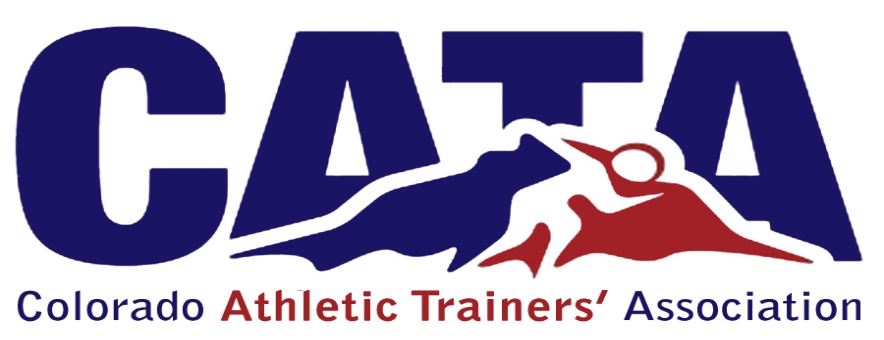 Finance CommitteeChair:  TreasurerMembers:  Secretary, minimum of two additional members who are serving or have served on the BOD.The Finance Committee shall be composed of the Secretary, Treasurer, and a minimum of two members who are serving, or have served, on the Board of Directors. The purpose and objectives of the Finance Committee shall be:Oversee the financial conduct of the Association.Present a budget proposal to the Board at the annual meeting of the Board.Advise the President and Board on financial matters.Submit to the membership, at the annual meeting, a financial report as approved by the BoardHave contact with the financial advisor of the Association.TERMS:1. Chair: 4 years2. Member: 3 years